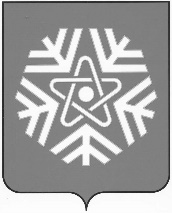 администрация  снежинского  городского  округаПОСТАНОВЛЕНИЕ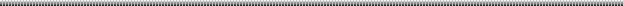         ПРОЕКТО выявлении правообладателяранее учтенного объектанедвижимостиВ соответствии со статьей 69.1 Федерального закона от 13.07.2015 № 218-ФЗ «О государственной регистрации недвижимости», на основании договора № 3911 о безвозмездной передачи квартир в собственность граждан от 09.03.1993, руководствуясь статьями 34, 39 Устава муниципального образования «Город Снежинск»,ПОСТАНОВЛЯЮ:В отношении жилого помещения с кадастровым номером 74:40:0101012:1215, площадью 44,7 кв. м, местоположение: Челябинская обл., г. Снежинск, улица Дзержинского, дом 31, квартира 66, в качестве его правообладателя, владеющего данным жилым помещением недвижимости на праве собственности, выявлена:Нохрина Валентина Петровна,      года рождения, СНИЛС                       , паспорт гражданина Российской Федерации серия      №         , выдан              , адрес регистрации по месту жительства:                                            .Право собственности Нохриной Валентины Петровны на указанный в пункте 1 настоящего постановления объект недвижимости подтверждается договором № 3911 о безвозмездной передачи квартир в собственность граждан от 09.03.1993, зарегистрированным в БТИ 17.03.1993 (прилагается). Отделу жилья и социальных программ администрации города Снежинска направить в орган регистрации прав настоящее постановление, заявление о внесении в Единый государственный реестр недвижимости сведений о правообладателе ранее учтенного объекта недвижимости и иные документы, необходимые для внесения изменений в сведения Единого государственного реестра недвижимости.4. Контроль за выполнением настоящего постановления возложить на заместителя главы городского округа Д.А. Шарыгина.Глава Снежинского городского округа 				                                 А.С. Пульников   от№